ANNEXE – PROTOCOLE de RECHERCHEAu FORMULAIRE de SOUMISSION au COMITE SCIENTIFIQUE et ETHIQUE d’un PROTOCOLE de RECHERCHE NECESSITANT L’ACCES et L’EXPORT de DONNEES de L’ENTREPOT de DONNEES de SANTE (EDS)Titre complet de la recherche (en français)  Titre court (en français)  Demandeur AP-HP responsable de la demande 	Nom et prénom : Service : 	Hôpital : Date Résumé du protocole (10 lignes max. en français)ContexteObjectifs (principal et secondaire) de la recherche 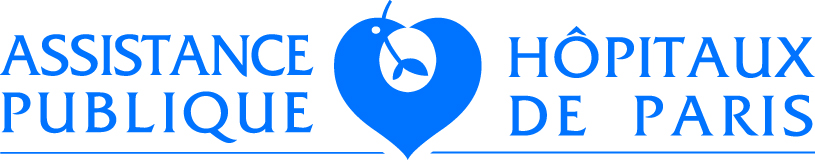 Hypothèses testéesPopulation et méthodesPopulation à l’étudeCritères de jugement (principal et secondaire)Données nécessaires (et liste des services /unités des GH/ hôpitaux de l’AP-HP concernés par ces données)Durée de l’étudePrincipes de l’analyse statistiqueRésultats attendusBénéfices en termes de santé publiqueAssurance qualitéConsidérations éthiques et réglementairesRègles de publicationMots-clés (5 termes MeSH max en français)Bibliographie (5 références max)